Недавно. в GSI (Дармштадт, Германия) успешно завершен очередной эксперимент на установке ХАДЕС по исследованию свойств сильно взаимодействующей ядерной материи, которая образуется в столкновениях ядер серебра при энергии налетающих ионов серебра 1.58 ГэВ на нуклон. Сеанс длился 1 месяц и за это время было записано около 15 миллиардов событий с полным объемом информации порядка 360 ТВ. К началу этого сеанса группа ученых ИЯИ РАН - А.П.Ивашкин, М.Б.Голубева, С.В.Морозов, А.И.Решетин, О.А.Петухов, А.И.Шабанов, Д.С.Борисенко, под руководством ведущего научного сотрудника Ф.Ф.Губера подготовила 300-канальный передний сцинтилляционный годоскоп для измерения геометрии ядро-ядерных столкновений, а также 960-канальный электромагнитный калориметр, который впервые был использован в этом сеансе. Группа ИЯИ РАН внесла определяющий вклад в создание и запуск этих детекторных систем.Во время сеанса группа ИЯИ обеспечивала экспертное обслуживание и контроль функционирования этих двух больших детекторных систем, участвовала в предварительном анализе полученных данных. На фото молодые сотрудники группы ИЯИ РАН А.Шабанов (слева) и Д.Борисенко (справа) во время дежурства в одной из смен на установке ХАДЕС.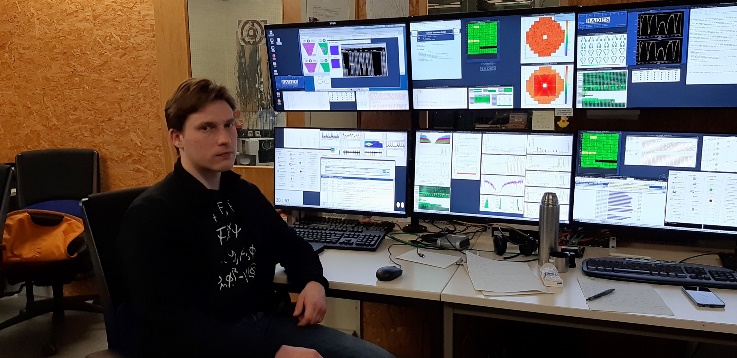 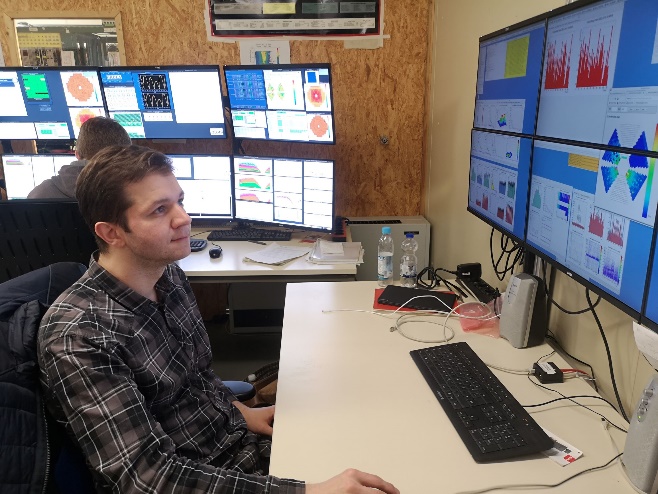 